George Bellan, "Ohio, County Naturalization Records, 1800-1977"Citing this Record"Ohio, County Naturalization Records, 1800-1977," index and images, FamilySearch (https://familysearch.org/pal:/MM9.1.1/K84R-PG7 : accessed 31 Dec 2012), George Bellan, 1922.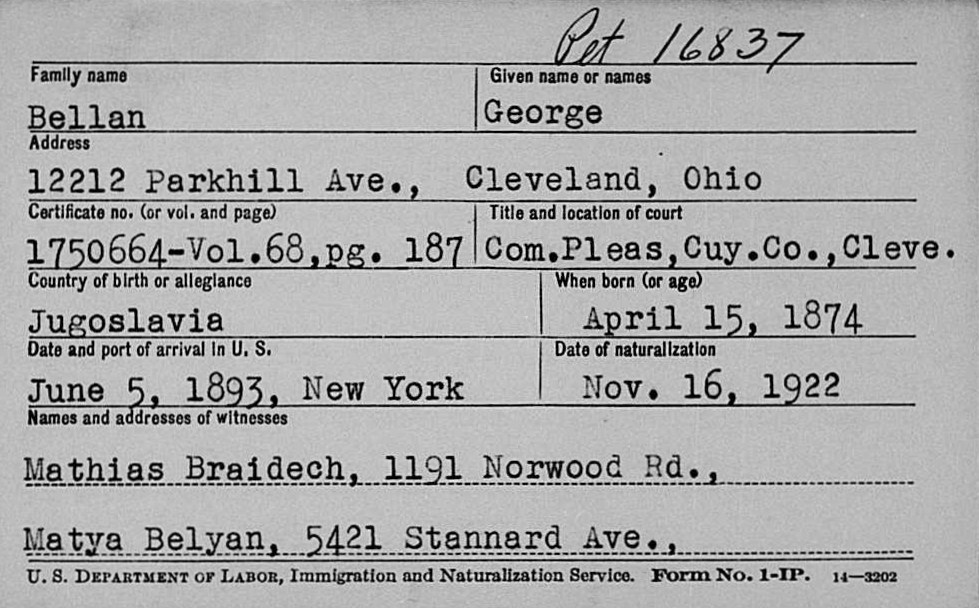 name:George Bellan event:Naturalization event year:1922 event place:Cleveland, Cuyahoga, Ohio, United States age:birth year:1874 estimated birth year:birthplace:Yugoslavia film number:1819028 digital folder number:005486379 image number:02604 